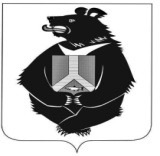 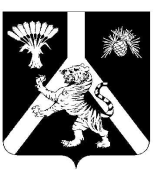 СХОД ГРАЖДАННАУМОВСКОГО СЕЛЬСКОГО ПОСЕЛЕНИЯХабаровского муниципального районаХабаровского краяРЕШЕНИЕ25.03.2024 № 89с.Наумовка        О внесении изменений в решение Схода граждан Наумовского сельского поселения Хабаровского муниципального района Хабаровского края от 25.08.2021 № 36 «Об утверждении Положения о местных налогах на территории Наумовского сельского поселения Хабаровского муниципального района Хабаровского края» (в редакции от 27.02.2023 № 65        В целях приведения муниципального правового акта в соответствии с Федеральным законом №389-ФЗ, Сход граждан Наумовского сельского поселения Хабаровского муниципального района Хабаровского края РЕШИЛ:          1.Внести  изменения в решение Схода граждан Наумовского  сельского поселения Хабаровского муниципального района Хабаровского края от 25.08.2021 № 36 «Об утверждении Положения о местных налогах на территории Наумовского сельского поселения Хабаровского муниципального района Хабаровского края» (в редакции от 27.02.2023 № 65             1.1. Подпункт 2 пункта 2.1.1 части 2 раздела II Положения   изложить в следующей редакции:               2.1.1 Налоговые ставки не могут превышать  0,3 процента в                отношении земельных участков:            2) занятых жилищным фондом и (или) объектами инженерной инфраструктуры жилищно-коммунального комплекса (за исключением доли в праве на земельный участок, приходящейся на объект, не относящийся к жилищному фонду и (или) к объектам инженерной инфраструктуры жилищно-коммунального комплекса или приобретенных  (предоставленных) для жилищного строительства ( за исключением земельных участков, приобретенных (предоставленных) для индивидуального жилищного строительства, используемых в предпринимательской деятельности).         2. Опубликовать настоящее решение  в "Информационном бюллетене" Наумовского сельского поселения Хабаровского муниципального района Хабаровского края и подлежит размещению на официальном сайте администрации Наумовского сельского поселения Хабаровского муниципального района Хабаровского района Хабаровского края.3.Настоящее  решение вступает в силу после официального опубликования (обнародования).Глава сельского поселения                                                              Л.В.Зибницкая 